4ª momento (23 a 27 de novembro)No dia 20 deste mês temos também outra importante data que é Dia da Consciência Negra, por isso faremos nossa atividade dessa semana sobre está data.Para iniciarmos assistam o vídeo, é muito bonito e nós ensina muito, preste bem atenção você irá gostar.Link: https://youtu.be/VlZFvkmwS9IATIVIDADE:MATERIAL:1 FOLHA DE OFÍCIO1 CANETA OU LÁPISLÁPIS DE CORTESOURABONECOS UNIDOSCOM A FOLHA DE OFÍCIO EM MÃOS, DOBRE DE COMPRIDO EM SEIS PARTES, COMO SE VOCÊ FOSSE FAZER UM LEQUE, MAS MAIS GROSSO, OU SEJA, SEIS VEZES. DEPOIS PEGA A CANETA OU LÁPIS E DESENHA UM CORPO BEM CENTRALIZADO NA PRIMEIRA DOBRA. DEPOIS COM A TESOURA RECORTE O BONECO FEITO. QUANDO ABRIR ELES DEVERÃO ESTAR TODOS UNIDOS.  ASSIM.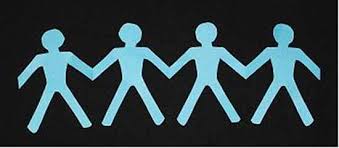 DEIXAREI UM LINK DE UM VIDEO QUE EXPLICA PASSO A PASSO CASO PRECISAREM.LINK: https://youtu.be/N0QYz3zh5dMDEPOIS COM OS LÁPIS DE COR VOCÊ PODERÁ FAZER O ROSTO DE CADA UM, FAZER ROUPA E PINTAR CADA UM DE FORMA DIFERENTE.DÚVIDAS PODEM ME CHAMAR.TENHAM TODOS UMA ÓTIMA SEMANA.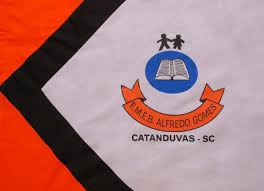 ESCOLA MUNICIPAL DE EDUCAÇÃO BÁSICA ALFREDO GOMES.DIRETORA: IVÂNIA NORA.ASSESSORA PEDAGÓGICA: SIMONE ANDRÉA CARL.ASSESSORA TÉCNICA ADM.: TANIA N. DE ÁVILA.PROFESSORA: LÍLIAN DE MORAIS DISCIPLINA: PROSEDICATANDUVAS – SCANO 2020 - TURMA: 1 ANO 